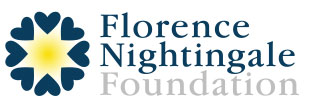 11-13 Cavendish Square, London W1G 0ANfinance@florence-nightingale-foundation.org.uk 020-7730-3030NIGHTINGALE FRONTLINE LEADERSHIP SERVICE TERMS & CONDITIONSThe following T&Cs apply to the service:The service is charged at £5,000 for blocks of 30 places for nurses and midwivesThe service will not be available until the related invoice is paid in full.Each place entitles one employee of the client (Chief Nurse) to attend a virtual session of the Nightingale Frontline Service.Whilst the Florence Nightingale Foundation will make every endeavour to provide a variety of sessions at a variety of times no guarantee is made that the individual requirements of clients can necessarily be met.Once the initial 30 places have been used, if required a further block of 30 must be purchased for a further £5,000 charge.Places reserved but not used (i.e. DNAs) count against the above allocation unless cancelled more than 48 hours in advance of the session.Any unused places expire twelve months after the purchase date. This period commences from the 1st of the month in which the service begins.Spaces allocated to a client via membership of the Florence Nightingale Academy, or any other mechanism, will be treated as used after any purchased directly.Payment of the attached invoice confirms agreement of these T&Cs.